Goiânia,       de       de     Assinatura do(a) Candidato(a) ________________________________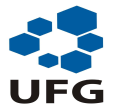 UNIVERSIDADE FEDERAL DE GOIÁS – ESCOLA DE VETERINÁRIA PROGRAMA DE PÓS-GRADUAÇÃO EM ZOOTECNIA- PPGZFORMULÁRIO DE INSCRIÇÃO PARA ALUNO ESPECIALFORMULÁRIO DE INSCRIÇÃO PARA ALUNO ESPECIALIDENTIFICAÇÃO DO(A) CANDIDATO(A)IDENTIFICAÇÃO DO(A) CANDIDATO(A)IDENTIFICAÇÃO DO(A) CANDIDATO(A)IDENTIFICAÇÃO DO(A) CANDIDATO(A)IDENTIFICAÇÃO DO(A) CANDIDATO(A)IDENTIFICAÇÃO DO(A) CANDIDATO(A)IDENTIFICAÇÃO DO(A) CANDIDATO(A)IDENTIFICAÇÃO DO(A) CANDIDATO(A)IDENTIFICAÇÃO DO(A) CANDIDATO(A)IDENTIFICAÇÃO DO(A) CANDIDATO(A)IDENTIFICAÇÃO DO(A) CANDIDATO(A)IDENTIFICAÇÃO DO(A) CANDIDATO(A)IDENTIFICAÇÃO DO(A) CANDIDATO(A)IDENTIFICAÇÃO DO(A) CANDIDATO(A)IDENTIFICAÇÃO DO(A) CANDIDATO(A)MatrículaMatrículaNome Completo:Nome Completo:Nome Completo:Nome Completo:Nome Completo:Nome Completo:Nome Completo:Nome Completo:Nome Completo:Nome Completo:Nome Completo:Nome Completo:Nome Completo:Filiação.Filiação.Filiação.Filiação.Filiação.Filiação.Filiação.Filiação.Filiação.Filiação.Filiação.Filiação.Filiação.Filiação.Filiação.Pai    Pai    Pai    Pai    Pai    Pai     Mãe   Mãe   Mãe   Mãe   Mãe   Mãe   Mãe   Mãe   Mãe  C.P.F.C.P.F.C.P.F.C.P.F.C.P.F.Identidade nºIdentidade nºÓrgão ExpedidorÓrgão ExpedidorUFUFData da ExpediçãoData da ExpediçãoData da ExpediçãoData de NascimentoData de NascimentoData de NascimentoData de NascimentoNaturalidadeNaturalidadeNaturalidadeNacionalidadeVisto PermanenteVisto PermanenteVisto PermanenteVisto PermanenteSexoSexo Sim Sim Não Não M FEndereço Residencial                                                         Setor:                                                           Cep:                                                                Setor:                                                           Cep:                                                                Setor:                                                           Cep:                                                                Setor:                                                           Cep:       Endereço EletrônicotelefoneFORMAÇÃO ACADÊMICAGRADUAÇÃOGRADUAÇÃONome do Curso:Data da Conclusão:   /       /                Instituição:País:Cidade:u.f.:PÓS-GRADUAÇÃOEncontra-se matriculado como aluno(a) regular em algum Programa de Pós-GraduaçãoEncontra-se matriculado como aluno(a) regular em algum Programa de Pós-Graduação Sim         NãoNível   Mestrado    DoutoradoNome do CursoArea:Instituição:Orientador:REQUERIMENTOEu                                  venho requerer minha inscrição como Aluno Especial, na(s) seguinte(s) disciplina(s) do Programa de Pós-Graduação em Zootecnia da Escola de Veterinária Universidade Federal de Goiás, Área de Concentração:                 no 1º ou  2º semestre de         . Mestrado   Doutorado DisciplinasAssinatura  Docente ResponsávelSó tera validade com a assintura do Professor